муниципальное дошкольное образовательное бюджетное учреждение"Детский сад № 25 "Сибирячок" комбинированного вида"662610, Красноярский край, г. Минусинск, пр. Сафьяновых, 20 тел. 2-68-29ds25sibiryachok@yandex.ruВыполнила :Мырксина В.Л.                                                                            Провела: Мырксина В.Л.Минусинск, 2018Конспект мероприятия «Безопасный интернет»Цель: Обучение воспитанников основам безопасного, грамотного и ответственного пользования сети Интернет.Задачи: Повысить уровень знаний воспитанников о компьютере;-развивать познавательную активность; активизацию словаря (монитор, мышка, клавиатура, системный блок, вирус, антивирус, Интернет).-повысить уровень осведомленности воспитанников об основных опасностях при пользовании сети Интернет;Ход мероприятияВедущий: Здравствуйте ребята! Я очень рада вас видеть всех в зале. Наша встреча посвящена теме безопасного использования сети интернет. Хотите отправиться в небольшое путешествие?Дети:Ведущий: Для этого попрошу соблюдать простые правила: Внимательно слушать, не выкрикивать и запоминать всё о чём будем говорить.Скажите пожалуйста: вы знакомы с компьютером? Из каких составляющих он состоит?1.Сейчас мы проверим ваши знания. Предлагаю отправиться в страну «Угадай-ка». Правильность ответов будем проверять на экране.Загадки1.Что за чудо-агрегат
Может делать все подряд -
Петь, играть, читать, считать,
Самым лучшим другом стать? (Компьютер)	(СЛАЙД 1)
2. На столе он перед нами, на него направлен взор,
подчиняется программе, носит имя... (монитор) (СЛАЙД 2)	
3. Не зверушка, не летаешь, а по коврику скользишь
и курсором управляешь. Ты – компьютерная... (мышь) (СЛАЙД 3)
4. Нет, она – не пианино, только клавиш в ней – не счесть! Алфавита там картина, знаки, цифры тоже есть. Очень тонкая натура. Имя ей ... (клавиатура) (СЛАЙД 4 )5. Сохраняет все секреты «ящик» справа, возле ног,
и слегка шумит при этом. Что за «зверь?». (Системный блок) (СЛАЙД 5)
6. Есть такая сеть на свете
Ею рыбу не поймать.
В неё входят даже дети,
Чтоб общаться, иль играть.
Информацию черпают,
И чего здесь только нет!
Как же сеть ту называют?
Ну, конечно ж, (Интернет) (СЛАЙД 6)
- Молодцы ребята! Все загадки отгадали.Скажите пожалуйста что такое Интернет?
Интернет – обширная информационная система, которая стала наиболее важным изобретением в истории человечества. Хотя сеть интернет построена на основе компьютеров, программ и линий связи, в действительности она представляет собой систему взаимодействия 	людей и 	информации.
2 ребенок. Интернет - это всемирная электронная сеть информации, которая соединяет всех владельцев компьютеров, подключенных к этой сети. Сеть Интернет представляет собой информационную систему связи общего назначения. Получив доступ 	к 	сети, 	можно 	сделать 	многое.
3 ребенок. При помощи Интернета можно связаться с человеком, который находится, например, в Австралии или Америке. Если компьютер вашего друга подключен к Интернету, вы можете переписываться с ним при помощи электронной почты, общаться с ним в «чатах» и даже видеть своего собеседника.
4 ребенок. В Интернете собрана информация со всего мира. Там можно отыскать словари, энциклопедии, газеты, произведения писателей, музыку. Можно посмотреть фильмы, теле- и радиопередачи, найти массу программ для 	своего 	компьютера.
- Практически 	все 	мы 	пользуемся 	Интернетом.
- И хотя Интернет — бесспорно превосходный источник знаний, в нем можно найти вещи, не подходящие для ребенка, подобно тому, как в любом городе есть места, небезопасные или недопустимые для детей. Кроме того, определенные действия в Интернете подходят взрослым, но не детям, или подходят	одним	детям,	но	не	подходят другим 
- Поэтому необходимо быть в курсе опасностей для детей в Интернете и знать, что предпринять для снижения или устранения этих опасностей, чтобы принимать взвешенные решения об использовании Интернета и обеспечивать вашу 	защиту.
- Сейчас предлагаю вам посмотреть мультфильм про колобка , а вот о чём там пойдёт речь будете пересказывать сами. Внимание на экран.Обсуждение мультфильма	.Проговаривание 	правил 	пользования 	интернетом.1.Нельзя заходить на незнакомые сайты, читать письма, смс которые приходят. Наш компьютер может заразиться вирусами (вредоносными программами, что приведёт к поломке компьютера) 2.Нельзя в интернете общаться с незнакомыми людьми, которые вам могут написать, обычно они выдают себя за детей, которые хотят с вами подружиться это могут быть преступники, мошенники, воры.3.Нельзя никому писать, говорить свои адрес, имя фамилию или любые другие данные о себе, близких и друзьях.4.Нельзя самим пытаться починить компьютер, если он отключился, если остановился 	на 	одном 	образе 	и 	т. 	д.5.Обо всех письмах, посещениях, рекламах и поломках обязательно сообщайте родителям, если что-то вам непонятно, просите взрослых чтобы вам 	объяснили.

6.Если всё же вы общаетесь с родственниками, друзьями, будьте всегда вежливы, не сидите за компьютером более 15минут.На этом наше небольшое путешествие заканчивается, надеюсь, вы правила все запомните и поделитесь с друзьями и родителями.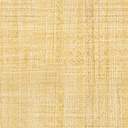 